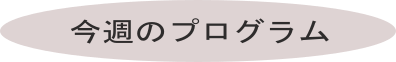 ≪１月１８日(木）例会 KKRホテル大阪5F「瑞宝」≫◎ 卓　　話　「クラブフォーラム」木戸章由君♪本日の歌　「奉仕の理想」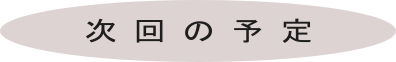 ≪１月２５日(木）例会 　公休日≫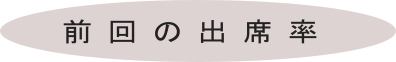 　≪１月１１日（木）新年会≫　　会員数１７名（内出席免除者数７名）　本日の出席者数８名（内出席免除者数1名）本日の出席率　７２．７％＊１２月７日（木）　会員数１７名（内出席免除者集７名）　例会出席者４名（内出席免除者数0名）ﾒｰｸｱｯﾌﾟ５名　　例会修正出席率　９０％幹事　井上善博君◎本日はお食事をしながらクラブフォーラムを行いたいと思います。◎次週(1/25)の例会は、公休日です。◎2/1㈭の例会後、定例理事会を行います。≪1月度定例理事会議事録≫日　時　2024年1月11日（木）17時半～場　所　KKRホテル大阪5階「琴」出席者　木戸、田村、表、阪田、山村、政岡、井上◎1．2月行事予定　1月 4日㈭　公休日　1月11日㈭　定例理事会・新年会　1月18日㈭　例会　1月25日㈭　公休日　2月 1日㈭　定例理事会　2月 3日㈯　ＩＭＲＤ・ＦＲ（山村君・表君）　2月 8日㈭　振替休会　　2月10日㈯　地区研修ｾﾐﾅｰ（井上幹事・山村君）　2月15日㈭　例会　2月22日㈭　3クラブ合同例会（オ・セイリュウ）　2月29日㈭　ＧＭ（行事予定確認）　例会日　1/11・1/18　2/1・2/152/3㈯　ＩＭＲＤ・ＦＲ（ホスト東大阪RC）2/22㈭　3クラブ合同例会（ホスト東大阪東RC）1/25㈭　公休日　2/8㈭　振替休会　2/29㈭　ＧＭ  　⒉　議案　①クリスマス家族会収支報告　19名の参加。小さい問題はあったが、概ね良い会だった。家族の方々も喜んで帰ってもらった。収入543,200円に対し、支出639,800円で96,600円の赤字。会長・幹事で60,000円負担し、残り36,600円を6人の理事で負担する。②谷垣会員（栄誉会員）について　正式な退会の要望が出されている。（3回目）これ以上慰留するのは難しいのではないか？本人の意思を尊重し今年度を以って退会を容認の見込み。③大橋ガバナー年度　クラブ出向者について　地区インターアクト委員会へ山村会員を出向とする。良い経験を積んでほしい。　井上会員と共に地区幹事団の一員としても活躍を期待する。④今年度奉仕事業について　上半期で実行できなかった、子供食堂支援を4/12㈮・13㈯で実施する。田村会員にゆうホールが使用可能か確認してもらう。前回3か所だったが、5か所支援可能か検討。⑤能登半島地震被害支援について　今は義援金を集める事しかできない。会員一人5,000円×17名を目安にして集める。⑥クラブ活性化、今後の取り組みについて　1/18は木戸会長の卓話で、フォーラムとして会員全員と話し合いたい。　2/29のGMについても同様。3月の横田ガバナー補佐訪問までにクラブの方向性を決めていきたい。⑦次年度理事・役員について　会長・会計：井上　幹事：山村　会長エレクト：表直前会長：木戸　以外は理事が決まらないので、ペンディングとする。1月中に決定予定。　　　　　　⑧その他　東大阪東ＲＣの行事支援は必要に応じてその都度、会員に依頼する。会長　木戸章由君明けましておめでとうございます。本年もどうぞ宜しくお願い致します。皆様お正月如何お過ごしでしたか？我が家は家族全員がインフルエンザに感染して大変でした。元旦から緊急地震速報が流れて驚きました。この2024年能登半島地震について、1/10現在石川県では、死亡者206名　行方不明者52名、日に日に数が増え、また避難での生活に疲労が積もり、災害関連死などの数もあります。皆さん報道でもご覧の通り、地形の問題もあり、土砂崩れ、津波、地割れなどで道が寸断されて、なかなか支援の手が届きません。そんな中、自治体、医療従事者や自衛隊の方々は本当によくやって頂いています。ロータリーでも必ず何かしら支援を行っていくものと思います。早速地区からは募金箱の案内が来ております。クラブでも一人当たり5,000円以上の寄付を理事会で決定致しました。今日はこの後新年会を行います。平穏な日々に感謝して楽しみましょう。多数のご参加有難うございます。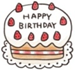 会員交流委員会◎会員のお誕生日　 1月18日　　  小寺史郎君◎奥様のお誕生日 　1月31日　松ケ下三枝子様例会担当委員会(1/11) 合計 18,000円　今年度累計 250,555円